Name: ________________ Number: _____________ Class: _________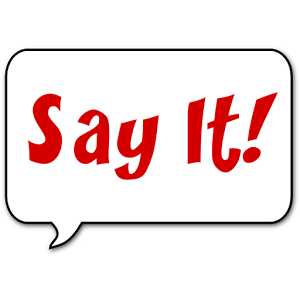 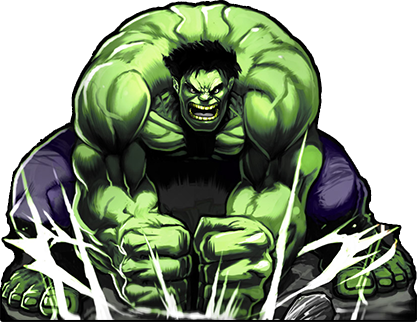 2Nd Year VersionWRITE FOUR QUESTIONS________________________________________________________________________________________________________________________________________________________________________________________________________________________________________________________________________on the tablegreensawat schoolsea turtlesYes, there areUluruNo, we don’t.In AmericaIt’s an erasergoing toiPhonedancingpiano19ththere are twoYes, I did.Yes, I will.pizzaOn SundayKimetsu no YaibaNo, there aren’tplayedNo, I won’t.No, I’m not.Yes, she can.soccerzoo